Baptême de NNNNN,  
le NN/NN/NNNNen l'église NNNNNNN de NNNNNNN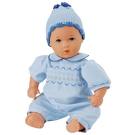 Accueil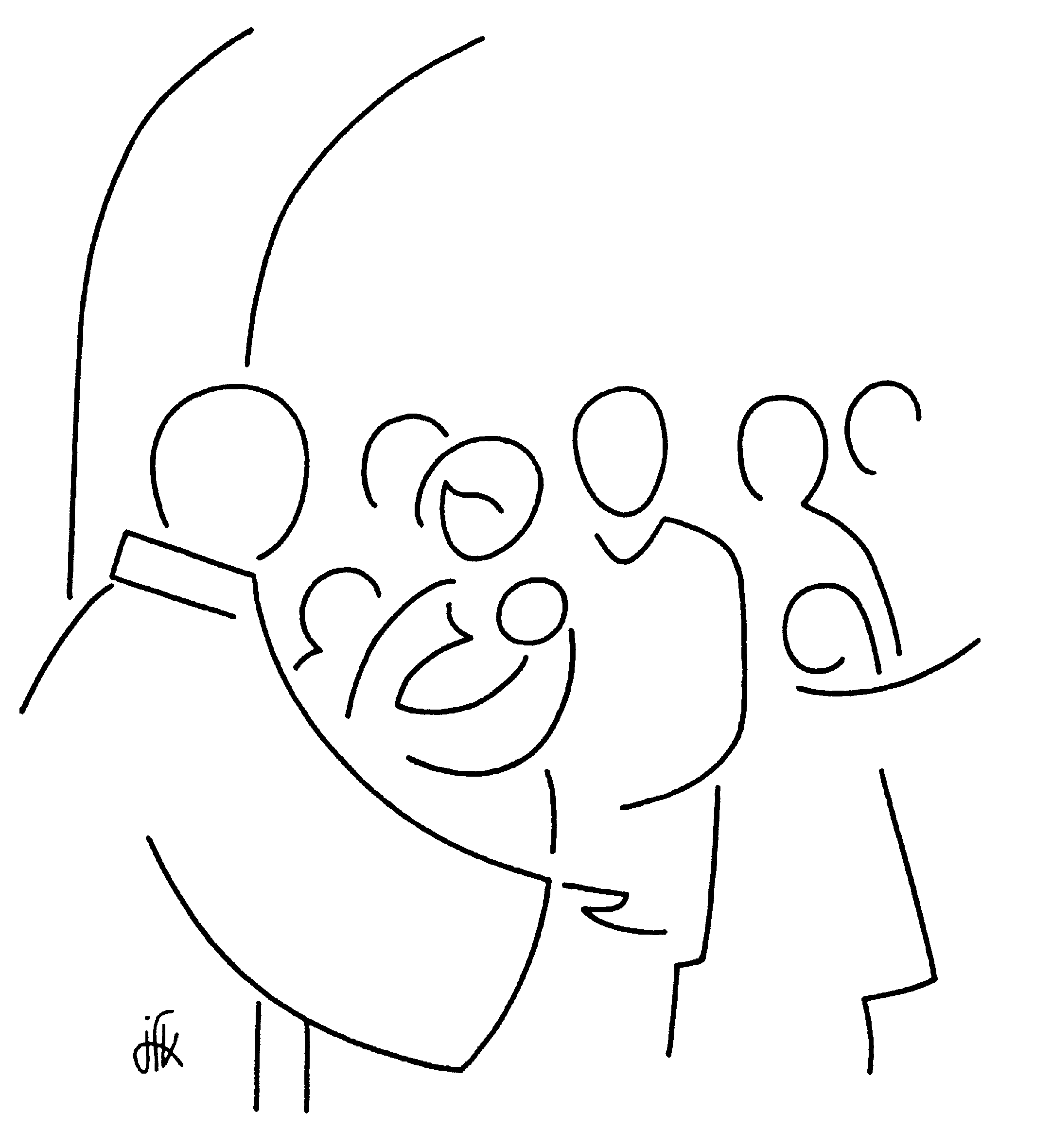 ChantDialogue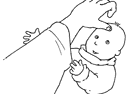 Aujourd'hui, nous demandons le baptême de NNNN et deNNNN. Par le baptême, nous souhaitons les accueillir dans notre famille de Chrétiens. Nous demandons à nos familles ici rassemblées de nous accompagner et de nous soutenir sur ce chemin de foi avec nos enfants. Le signe de la croix sur le front des bébésLa Parole de Dieu1ère Lecture lue par _______________N°4   Romains 6, 3-5Lecture de la lettre de saint Paul Apôtre aux RomainsFrères,nous tous, qui avons été baptisés en jésus Christ, c'est dans sa mort que nous avons été baptisés. Si, par le baptême dans sa mort, nous avons été mis au tombeau avec lui, c'est pour que nous menions une vie nouvelle, nous aussi, de même que le Christ, par la toute-puissance du Père, est ressuscité d'entre les morts.Car, si nous sommes déjà en communion avec lui par une mort qui ressemble à la sienne, nous le serons encore par une résurrection qui ressemblera à la sienne.PsaumeChant : AlléluiaÉvangile  N°14   Marc 10, 13-16Évangile de Jésus Christ selon Saint MarcOn présentait à Jésus des enfants pour les lui faire toucher; mais les disciples les écartèrent vivement. Voyant cela, Jésus se fâcha et leur dit : « Laissez les enfants venir à moi. Ne les empêchez pas, car le royaume de Dieu, est à ceux qui leur ressemblent. Amen, je vous le dis : celui qui n'accueille pas le royaume de Dieu à la manière d'un enfant n'y entrera pas. »Il les embrassait et les bénissait en leur imposant les mains.HoméliePrière commune de l'assemblée ou prière universelleRefrain (repris par toute l'assemblée)O, o Seigneur en ce jour, écoute nos prières!Intentionslue par ___________Dieu a donné une lumière qui ne s'éteindra jamais : c'est Jésus, qui est la lumière du monde. Pour que la lumière de Jésus éclaire la vie de NNNNN et lui montre le chemin vers Dieu et vers les autres : Prions le Seigneurlue par __________Pour tous ceux qui sont présents ici, pour ceux qui n'ont pas pu se joindre à nous, pour ceux qui nous ont quittés. Prions le Seigneur!lue par __________Pour tous les autres enfants, les malades, les handicapés. Prions le Seigneur!lue par __________Pour que les baptisés agissent pour un monde meilleur où tous les hommes pourraient vivre en harmonie et dans le respect les uns des autres. Prions le Seigneur!Le BaptêmeLes parents, parrains et marraines se placent avec les bébés autour de la cuve baptismale (on fait aussi venir les petits enfants du 1er rang selon Marc 10, 14)Bénédiction de l'eauRenonciation au malPour vivre dans la liberté des enfants de Dieu, rejetez-vous le péché ?Je le rejette.Pour échapper à l'emprise du péché, rejetez-vous ce qui conduit au mal ?Je le rejette.Pour suivre Jésus, le Christ, rejetez-vous Satan qui est l'auteur du péché ?Je le rejette.Affirmation de la foiCroyez-vous en Dieu, le Père tout-puissant, créateur du ciel et de la terre ?Je crois.Croyez-vous en Jésus Christ, son Fils unique, notre Seigneur, qui est né de , a souffert la passion, a été enseveli, est ressuscité d'entre les morts,  et qui est assis à la droite du Père ?Je crois.Croyez-vous en l'Esprit Saint, à la sainte Église catholique, à la communion des saints, au pardon des péchés, à la résurrection de la chair, et à la vie éternelle ?Je crois.L'eau
Symboles de l'eau : - Source de vie.   - L'eau purifie.   - Le Verbe de Dieu nous remplit de l'Esprit Saint.   - Le passage d'une vie à l'autre, la résurrection.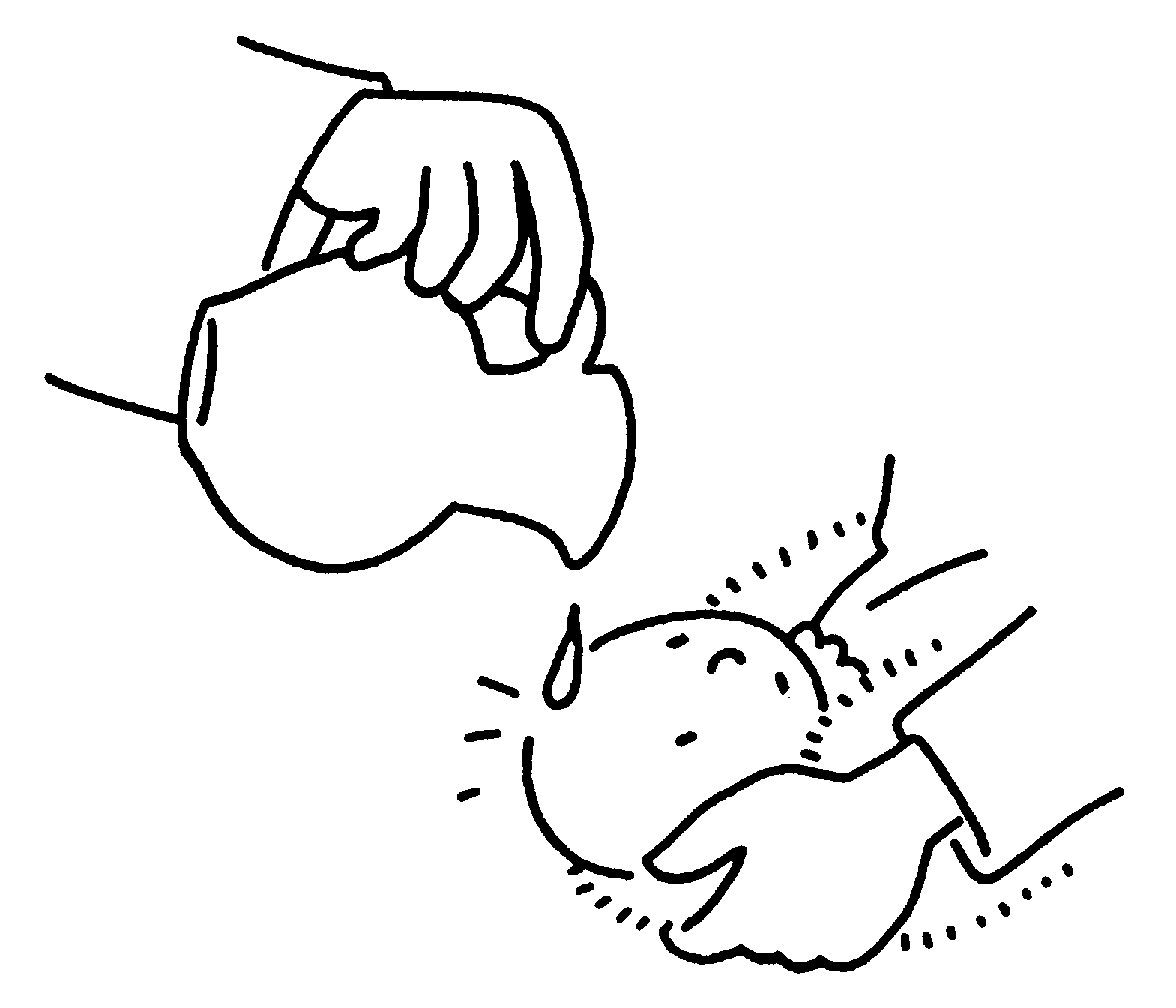 L'onction avec le saint Chrême
Comme l'huile pénètre le corps, l'Esprit de Dieu imprègne le petit baptisé.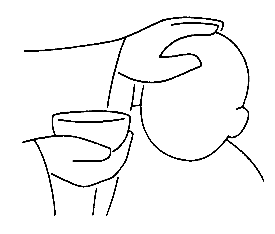 Le vêtement blanc
La Marraine revêt le bébé d'un "vêtement blanc"Le cierge allumé
Le parrain tient le cierge, allumé à la flamme du cierge pascal, près de l'enfant. La lumière vainc les ténèbres et éclaire le chemin. La flamme représente la foi du nouveau baptisé qu'il faudra entretenir. 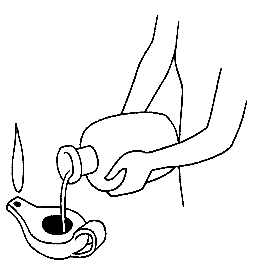 Prière d’action de graceChant d'action de grâceToute l'assemblée dit le "Notre Père"Notre Père,Qui es aux cieux,Que ton nom soit sanctifié,Que ton règne vienne,Que ta volonté soit faite sur la terre comme au ciel.Donne-nous aujourd'hui notre pain de ce jour.Pardonne-nous nos offenses, comme nous pardonnons aussi à ceux qui nous ont offensés.Et ne nous soumets pas à la tentation, mais délivre-nous du Mal.Car c'est à toi qu'appartiennent le règne, la puissance et la gloire pour les siècles des siècles ! Amen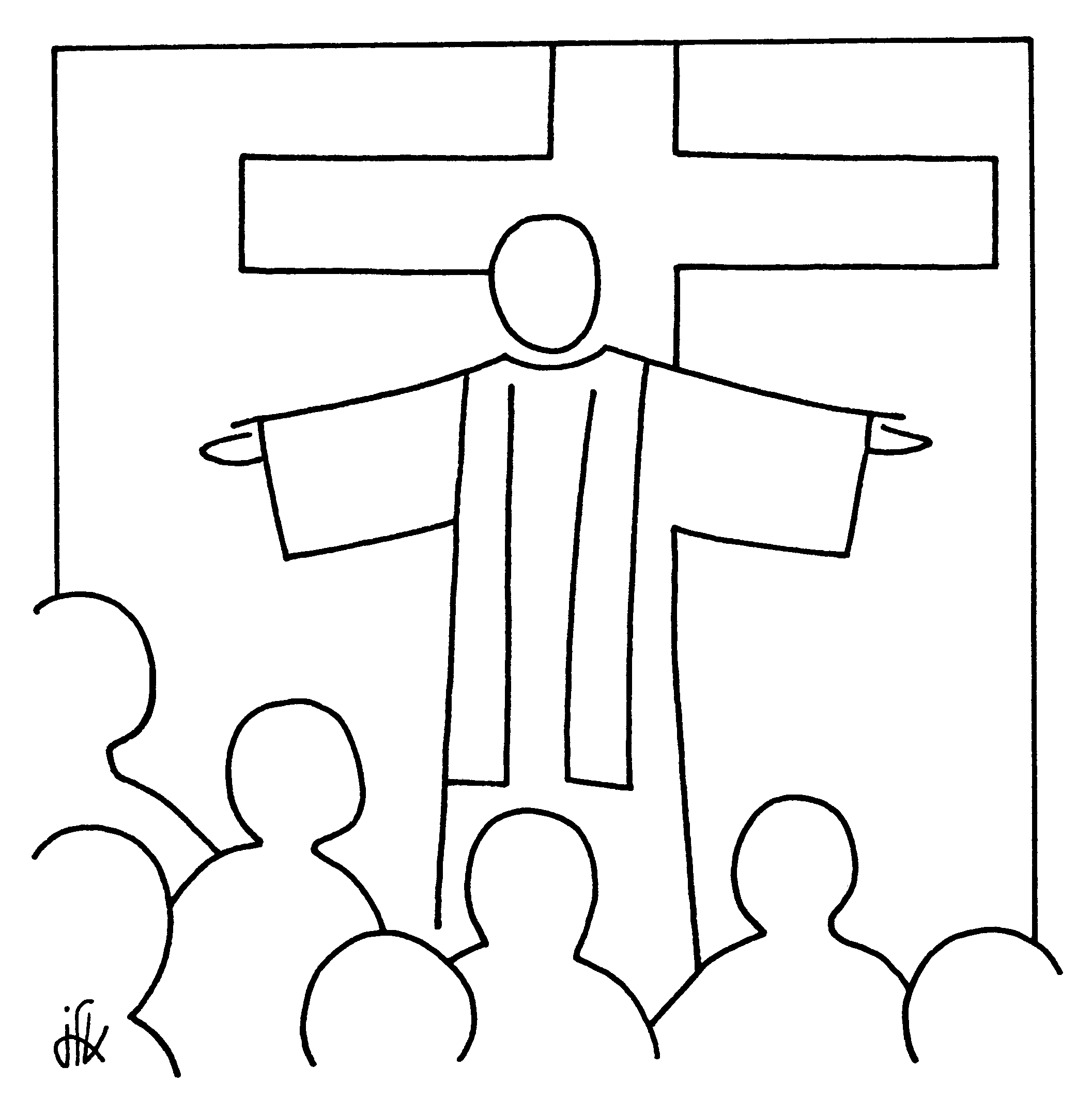 BénédictionChant finalSignature des registres par les parents, parrains et Marraines. Le prêtre mentionne le baptême dans le livret de famille.